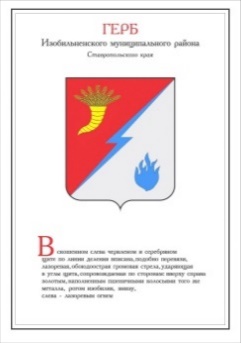 РАСПОРЯЖЕНИЕконтрольнор-счетного органаИЗОБИЛЬНЕНСКОГО городского округа СТАВРОПОЛЬСКОГО КРАЯ13 января 2022 года                    г. Изобильный                                               №2Об осуществлении закупок малого объема для обеспечения муниципальных нужд Контрольно-счетного органа Изобильненского городского округа Ставропольского краяВ соответствии с пунктом 4 части 1 статьи 93 Федерального закона от         05 апреля 2013 года №44-ФЗ «О контрактной системе в сфере закупок товаров, работ, услуг для обеспечения государственных и муниципальных нужд», Приказом комитета Ставропольского края по государственным закупкам от 25 августа 2020 года №01-05/1403 «Об утверждении Порядка осуществления закупок малого объема», частью 5 статьи 28 Устава Изобильненского городского округа Ставропольского края 1. Утвердить прилагаемый Порядок осуществления закупок малого объема для обеспечения муниципальных нужд Контрольно-счетного органа Изобильненского городского округа Ставропольского края. 2. Заместителю председателя Контрольно-счетного органа Изобильненского городского округа Ставропольского края Черкасовой Н.В.. установить доступ в электронную торговую систему «OTC-market» и осуществлять закупки малого объема у единственного поставщика (подрядчика, исполнителя) с ее использованием.4. Контроль за выполнением настоящего распоряжения оставляю за собой. 5. Настоящее постановление вступает в силу со дня его подписания и распространяется на правоотношения с 01.01.2022 года.Председатель Контрольно- счетного органаИзобильненского городскогоокруга Ставропольского края				                       Г.В. ЮшковаУтвержденраспоряжением Контрольно-счетного органа    Изобильненского городского округа Ставропольского краяот 13 января 2022 года №2Порядок осуществления закупок малого объема для обеспечениямуниципальных нужд Контрольно-счетного органа Изобильненского городского округа Ставропольского края1. Настоящий Порядок осуществления закупок малого объема для обеспечения муниципальных нужд Контрольно-счетного органа Изобильненского городского округа Ставропольского края (далее - Порядок) устанавливает правила осуществления Контрольно-счетным органом Изобильненского городского округа Ставропольского края (далее - КСО) закупок малого объема у единственного поставщика (подрядчика, исполнителя) в соответствии с пунктом 4 части 1 статьи 93 Федерального закона от 05 апреля 2013 года №44-ФЗ «О контрактной системе в сфере закупок товаров, работ, услуг для обеспечения государственных и муниципальных нужд» ( далее – Федеральный закон) за исключением следующих случаев осуществления: закупки малого объема на сумму менее 50 тысяч рублей;закупки услуг малого объема у физических лиц, не являющихся индивидуальными предпринимателями;закупки услуг по размещению информации в средствах массовой информации, распространяемым по подписке;закупки услуг по обслуживанию имеющихся у заказчика точек доступа к информационно-телекоммуникационной сети «Интернет», VP№-каналов и номеров сотовой (мобильной), городской и междугородней и спутниковой телефонной связи, по техническому обслуживанию телекоммуникационного оборудования;2. Используемые в настоящем Порядке понятия и термины применяются в значениях, определенных Гражданским кодексом Российской Федерации, Бюджетным кодексом Российской Федерации, Федеральным законом, а также в следующих значениях:1) закупки малого объема - закупки, осуществляемые в соответствии с пунктом 4 части 1 статьи 93 Федерального закона, сумма которых составляет 50 тысяч рублей и выше (далее - закупка);2) электронная торговая система «OTC-market» - программно-аппаратный комплекс, обеспечивающий автоматизацию процедур регистрации предложений, выбора товаров, работ, услуг, заключения контрактов по закупкам малого объема в соответствии с настоящим Порядком (далее - ЭТС);3) электронный магазин закупок малого объема - модуль ЭТС, предназначенный для автоматизации закупок малого объема Ставропольского края (далее - электронный магазин);4) закупочная сессия - процедура, начинающаяся с момента размещения на официальном сайте электронного магазина соответствующего объявления о намерении заказчика совершить закупку в соответствии с настоящим Порядком и завершающаяся заключением контракта по закупке;5) участник закупочной сессии - поставщик (подрядчик, исполнитель), принимающий участие в закупочной сессии;6) оферта - предложение поставщика (подрядчика, исполнителя), сформированное в личном кабинете электронного магазина по предмету закупочной сессии с указанием цены, подаваемое для рассмотрения заказчиком;7) витрина предложений - перечень товаров (работ, услуг), предлагаемых к реализации (выполнению) поставщиком (подрядчиком, исполнителем) с указанием цен на них;8) заказчик – КСО, осуществляющий закупки в соответствии с требованиями Федерального закона.3. Модуль электронного магазина состоит из: открытой части - предназначенной для просмотра и поиска информации об объявленных, текущих закупочных сессиях, офертах и витрины предложений (доступна всем пользователям информационно-телекоммуникационной сети «Интернет» (далее - Интернет);закрытой части - предназначенной для подготовки информации о закупочной сессии с последующим размещением объявления (личный кабинет заказчика), а также для подачи оферт и формирования витрины предложений (личный кабинет поставщика (подрядчика, исполнителя)), доступной только авторизованным пользователям.4. Закупки осуществляются посредством:формирования заказчиком объявления о закупочной сессии и рассмотрения поступивших оферт от участников закупочной сессии;выбора заказчиком предложения поставщика (подрядчика, исполнителя) из витрины предложений.5. Для осуществления закупочных сессий или участия в закупочных сессиях посредством электронного магазина требуется регистрация заказчика и участников закупочных сессий (далее - пользователи) в ЭТС.6. Регистрация пользователей в ЭТС и их работа осуществляются в соответствии с регламентом работы в ЭТС.7. Заказчик при осуществлении закупок в электронном магазине использует квалифицированную электронную подпись для работы в единой информационной системе в сфере закупок товаров, работ, услуг. Использование электронной подписи в электронном магазине регламентируется Федеральным законом от 06 апреля 2011 года №63-ФЗ «Об электронной подписи».8. Объявление о закупочной сессии публикуется заказчиком в личном кабинете электронного магазина. Закупочная сессия длится не менее 3 (трех) рабочих дней.9. При публикации объявления о закупочной сессии заказчик обязан разместить электронную версию проекта контракта (договора) или иной документ, содержащий описание существенных условий контракта (договора). При необходимости заказчик может приложить документ, содержащий описание требований к поставке товара, выполнению работ, оказанию услуг.10. Заказчик, при наличии обоснованных обстоятельств, препятствующих проведению закупочной сессии в сроки, установленные пунктом 8 Порядка, может осуществлять закупочную сессию, с укороченным сроком проведения - не менее 6 часов. В случае осуществления закупочной сессии с укороченным сроком проведения, заказчик, помимо документов, указанных в Порядке, обязан прикрепить документ с обоснованием таких обстоятельств.11. В случае закупки товаров, работ, услуг вследствие аварии, иных чрезвычайных ситуаций природного или техногенного характера, непреодолимой силы, заказчик вправе заключить в соответствии с нормами Федерального закона контракт на поставку товара, выполнение работы или оказание услуги соответственно в количестве, объеме, которые необходимы для ликвидации последствий, возникших вследствие аварии, иных чрезвычайных ситуаций природного или техногенного характера, без публикации объявления о закупочной сессии в электронном магазине.12. Заказчик вправе отменить объявление о закупочной сессии в любой момент до окончания закупочной сессии.13. Заказчик вправе внести изменения в объявление о закупочной сессии не позднее чем за 1 час до окончания закупочной сессии. Заказчик вносит изменения в объявление о закупочной сессии с продлением срока закупочной сессии в соответствии с пунктами 8 и 10 Порядка.14. Подача оферт осуществляется по московскому времени, вне зависимости от часового пояса участника закупки.15. Подать оферту может поставщик (подрядчик, исполнитель), зарегистрированный для работы в ЭТС.16. Участники закупочной сессии вправе внести изменения в поданную ими оферту, а также в случае необходимости отзывать ранее поданную оферту и подать новую с измененными условиями, до окончания закупочной сессии.17. Участник закупочной сессии может предложить улучшенные требования к поставке товара, выполнению работ, оказанию услуг, если данные требования установлены в объявлении о закупочной сессии.18. В случае если участник закупочной сессии не предложил улучшенные требования к поставке товара, выполнению работ, оказанию услуг, то участник закупочной сессии считается заведомо согласным с требованиями, установленными заказчиком в объявлении о закупочной сессии.19. Заказчик в течение 3 (трех) рабочих дней после окончания закупочной сессии рассматривает поданные в электронном магазине оферты и принимает решение об их соответствии или несоответствии требованиям, указанным в объявлении о закупочной сессии.Результаты рассмотрения оферт протоколом не оформляются.20. Оферты признаются не соответствующими требованиям, указанным в объявлении о закупочной сессии в случае:подачи с истечением времени и срока действия закупочной сессии;наличия недостоверной информации;превышения цены единицы товара (работы, услуги) или цены закупочной сессии, указанной в объявлении;выявления факта внесения участника закупки в реестр недобросовестных поставщиков;выявления факта внесения информации об участнике закупки в реестр ненадлежащего исполнения контрактов;ее несоответствия условиям, установленным заказчиком в закупочной сессии.21. Принятие решения о несоответствии оферт требованиям, указанным в объявлении о закупочной сессии по иным основаниям, не допускается.22. В случаях признания оферты несоответствующей требованиям, указанным в объявлении о закупочной сессии, заказчик в обязательном порядке указывает причину несоответствия.23. В случае, если по окончании действия закупочной сессии не подано ни одной оферты или по результатам рассмотрения оферт заказчиком отклонены все поданные оферты, закупочная сессия признается несостоявшейся.24. В случае признания закупочной сессии несостоявшейся заказчик имеет право:провести повторную закупочную сессию, изменив ее условия;продлить срок закупочной сессии без изменения ее условий;выбрать предложение поставщика (подрядчика, исполнителя) из витрины предложений, при этом выбранное предложение не должно превышать цену закупочной сессии, указанную в объявлении;выбрать предложение поставщика (подрядчика, исполнителя), полученное вне электронного магазина, и заключить контракт без повторной публикации объявления о закупочной сессии, по цене контракта, не превышающей цену закупочной сессии, указанную в объявлении.25. Контракт заключается на условиях, указанных в объявлении закупочной сессии, по цене, указанной в оферте участника закупочной сессии.26. Заказчик заключает контракт с любым участником закупочной сессии, чья цена оферты не выше средней цены, сформированной по офертам, соответствующим требованиям, указанным в объявлении о закупочной сессии (далее - средняя цена).27. Если цена поданной оферты снижена от цены закупочной сессии либо сумм цен единиц товара, работы, услуги на 25 (двадцать пять) и более процентов, то при расчете средней цены цена данной оферты учитывается как                    75 (семьдесят пять) процентов от цены закупочной сессии либо начальной суммы цен единиц товара, работы, услуги.28. Если ниже средней цены соответствует только одна оферта - заказчик вправе заключить контракт с любым из двух поставщиков, предложившим наименьшие цены оферт, соответствующих требованиям, указанным в объявлении о закупочной сессии.29. Контракт заключается в срок, указанный в объявлении о закупочной сессии (плановая дата заключения контракта), но не позднее чем через 10 (десять) рабочих дней с даты рассмотрения поданных оферт. При этом каждой стороне предоставляется равный срок на подписание контракта.Контракт направляется заказчиком участнику закупочной сессии для подписания, в форме, исключающей возможность редактирования.30. Участник закупочной сессии признается уклонившимся от заключения контракта в случае не подписания им проекта контракта в срок, указанный в объявлении о закупочной сессии.В случае, если участник закупочной сессии признан уклонившимся от заключения контракта, заказчик вправе заключить контракт с иным участником закупочной сессии. Выбор участника закупочной сессии производится в соответствии с положениями данного раздела.Заказчик вправе внести в реестр ненадлежащего исполнения контрактов информацию об участнике закупочной сессии, признанном уклонившимся от заключения контракта.31. В случае неисполнения или ненадлежащего исполнения контракта, уклонения от заключения контракта участником закупочной сессии заказчик в течение 5 (пяти) рабочих дней с даты подписания документа о неисполнении или ненадлежащем исполнении контракта или уклонении от заключения контракта имеет право внести информацию, предусмотренную Порядком, в реестр ненадлежащего исполнения контрактов.Заказчик принимает решение о включении участника закупочной сессии (поставщика, подрядчика, исполнителя) в реестр ненадлежащего исполнения контрактов, при наличии обоснованных доводов, с учетом специфики закупочной сессии, и уведомляет участника закупочной сессии о принятии такого решения в течение 3 (трех) рабочих дней с даты подписания соответствующего документа.32. В реестр ненадлежащего исполнения контрактов включается следующая информация:наименование участника закупочной сессии для юридического лица; фамилия, имя, отчество (при наличии) для физического лица;ИНН участника закупочной сессии;объект закупочной сессии;номер закупочной сессии;дата и номер заключенного контракта (при наличии);наименование заказчика;ИНН заказчика;основания включения;фамилия, имя, отчество (при наличии) и телефон ответственного за включение в реестр ненадлежащего исполнения контрактов.33. Участник закупочной сессии признается ненадлежащим исполнителем в течение 1 (одного) года с даты включения такого участника в реестр ненадлежащего исполнения контрактов.Датой включения участника закупочной сессии в реестр ненадлежащего исполнения контрактов считается дата последнего размещения информации, указанной в пункте 32 Порядка, в реестр ненадлежащего исполнения контрактов.34. В случае наличия информации об участнике закупочной сессии (поставщика, подрядчика, исполнителя) в реестре ненадлежащего исполнения контрактов, заказчик имеет право отклонять ценовые предложения такого участника закупки в течение 1 (одного) года с даты включения в реестр ненадлежащего исполнения контрактов.Решение о пересмотре решения о включении участника закупочной сессии (поставщика, подрядчика, исполнителя) в реестр ненадлежащего исполнения контрактов принимается межведомственной комиссией в течение 30 дней с даты поступления заявления такого участника закупочной сессии с приложением документов, подтверждающих отсутствие факта неисполнения или ненадлежащего исполнения контракта, уклонения от заключения контракта.